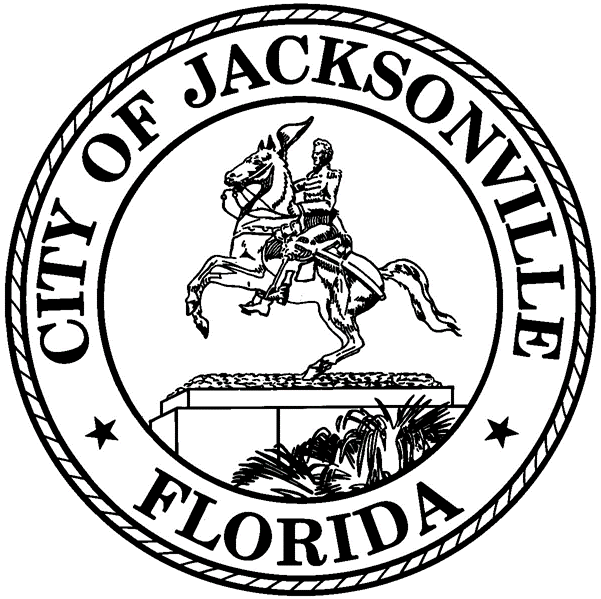 RULES COMMITTEE REDISTRICTING PUBLIC HEARINGATLANTIC COAST HIGH SCHOOLFebruary 3, 20226:00 – 7:30 p.m.AGENDA1) Call to order/welcome/hearing overview – Council Member Brenda Priestly Jackson, Chair - Rules Committee 2)  Legal framework for redistricting – Paige Johnston, Chief of Legislative Affairs - Office of General Counsel3)  School Board redistricting perspective – Daryl Willie, Chair – Duval County School Board 4)  Development of the redistricting proposal – Bill Killingsworth, Director of Planning and Development and expert consultant for redistricting 5)  Public hearing6)  Concluding remarks - Council Member Brenda Priestly Jackson, Chair – Rules Committee7)  Future redistricting public hearing dates and locations (all from 6:00 – 7:30 p.m.)February 10, 2022 – First Coast High SchoolFebruary 17, 2022 – William Raines High School